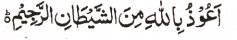 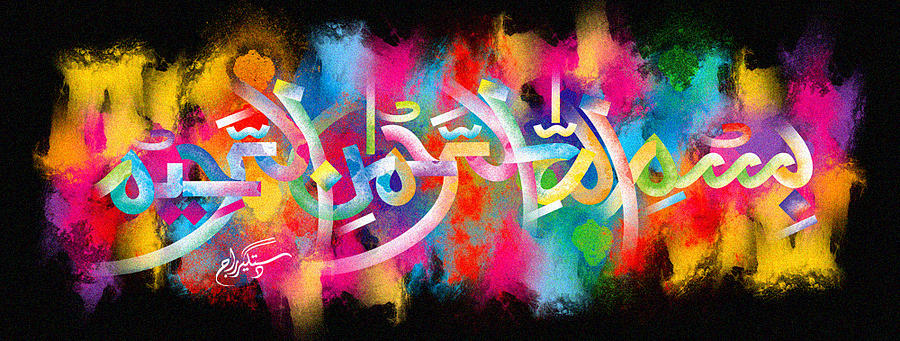 The Miracle Mandarin of 15th November 2015 – Vol 1The Exclusive Islamic Miracle Photographs of Dr Umar Elahi AzamMonday 23rd November 2015Manchester, UKIntroductionThe Name of Allah  was made by the pith of this mandarin and the Holy Name was also on the on the external surface and inner peel of this mandarin.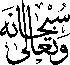 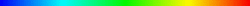 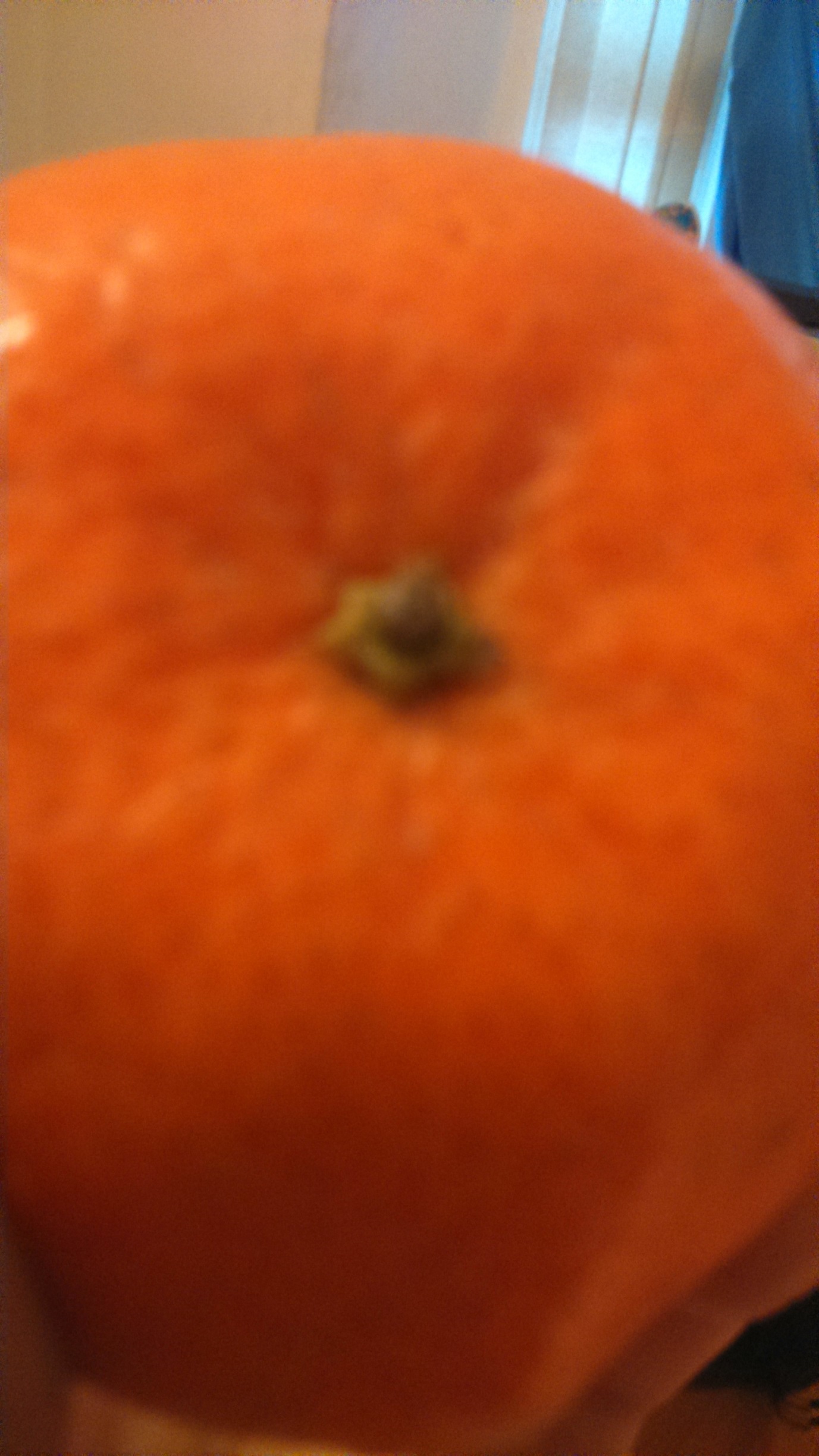 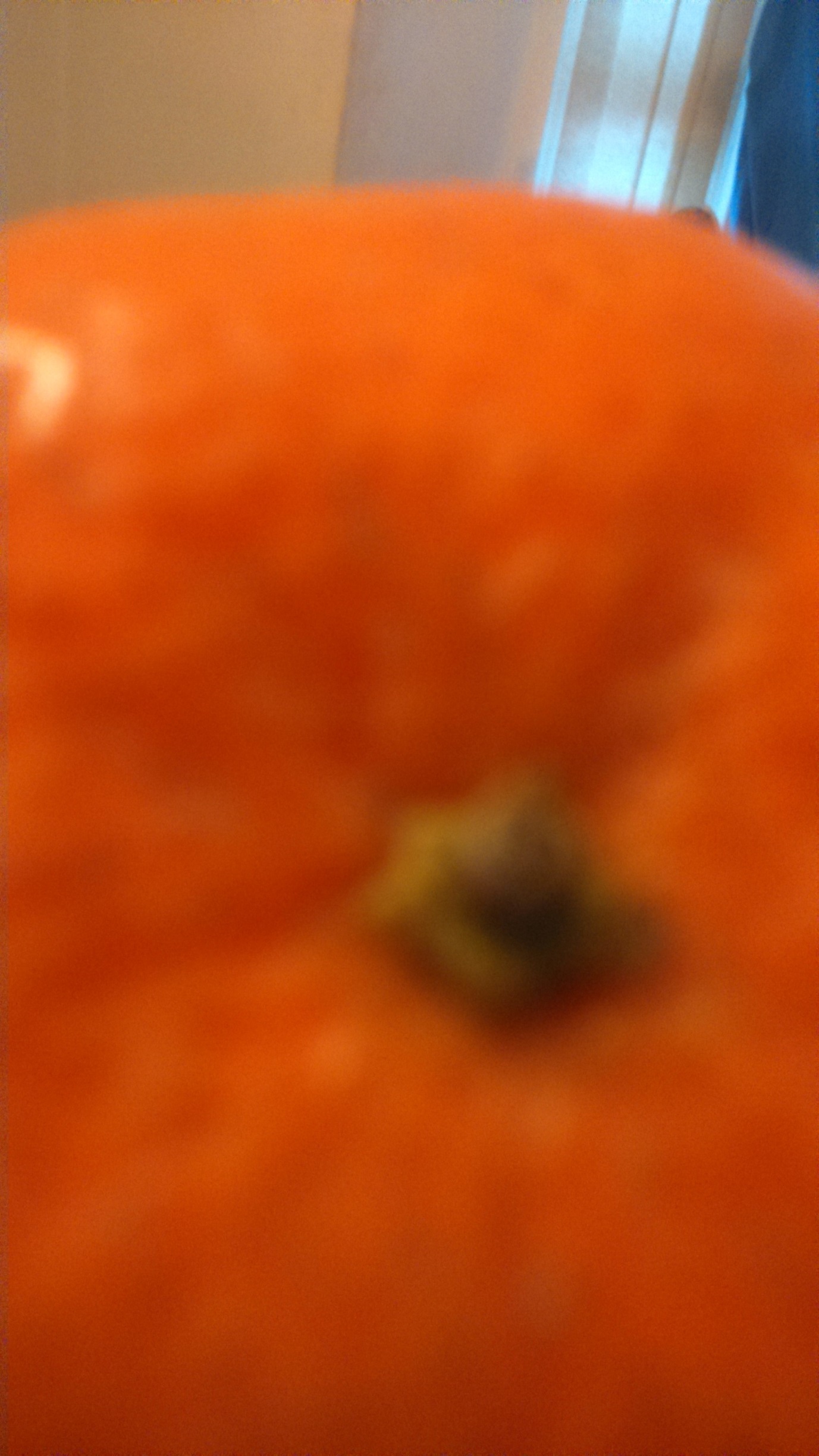 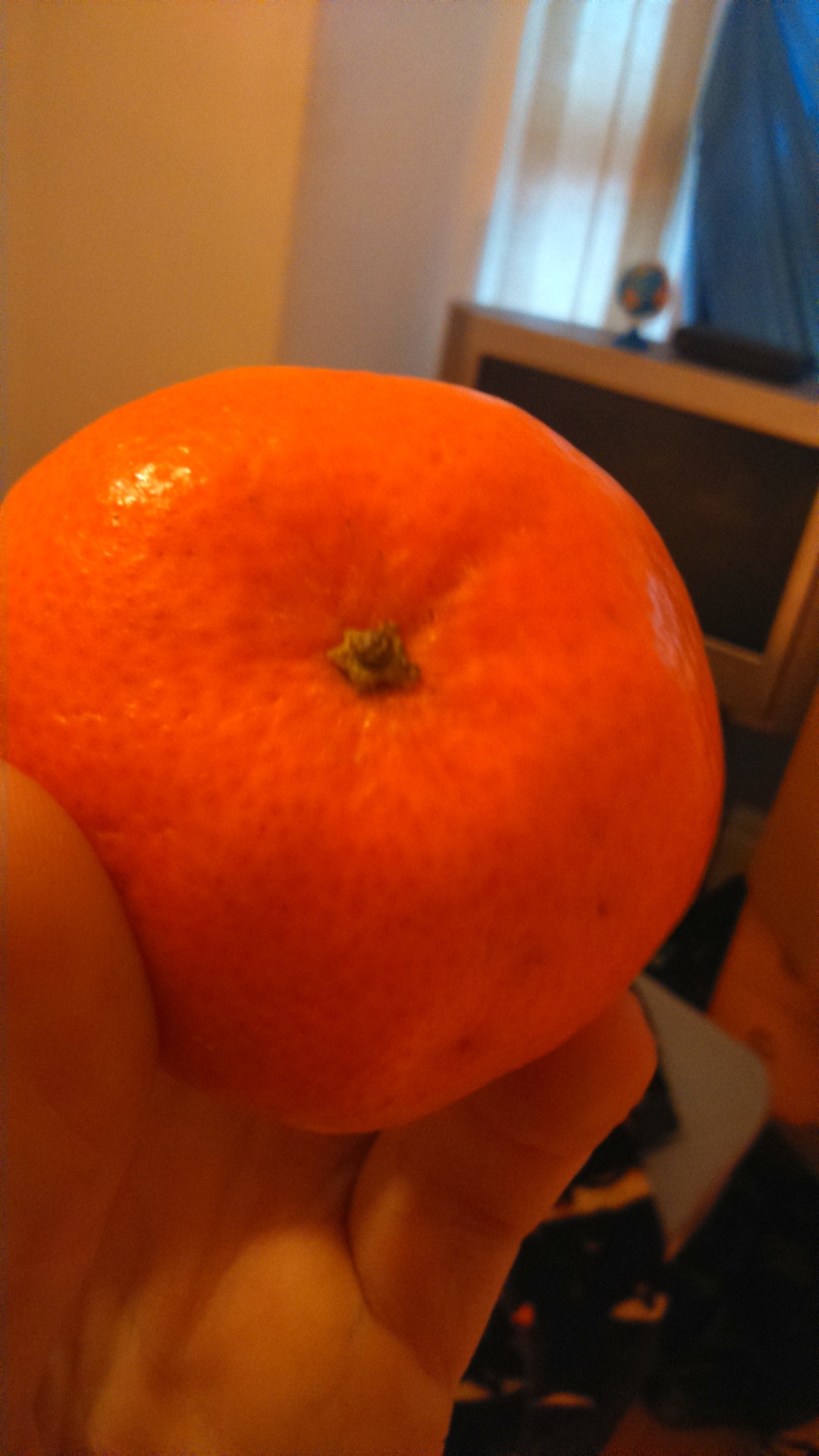 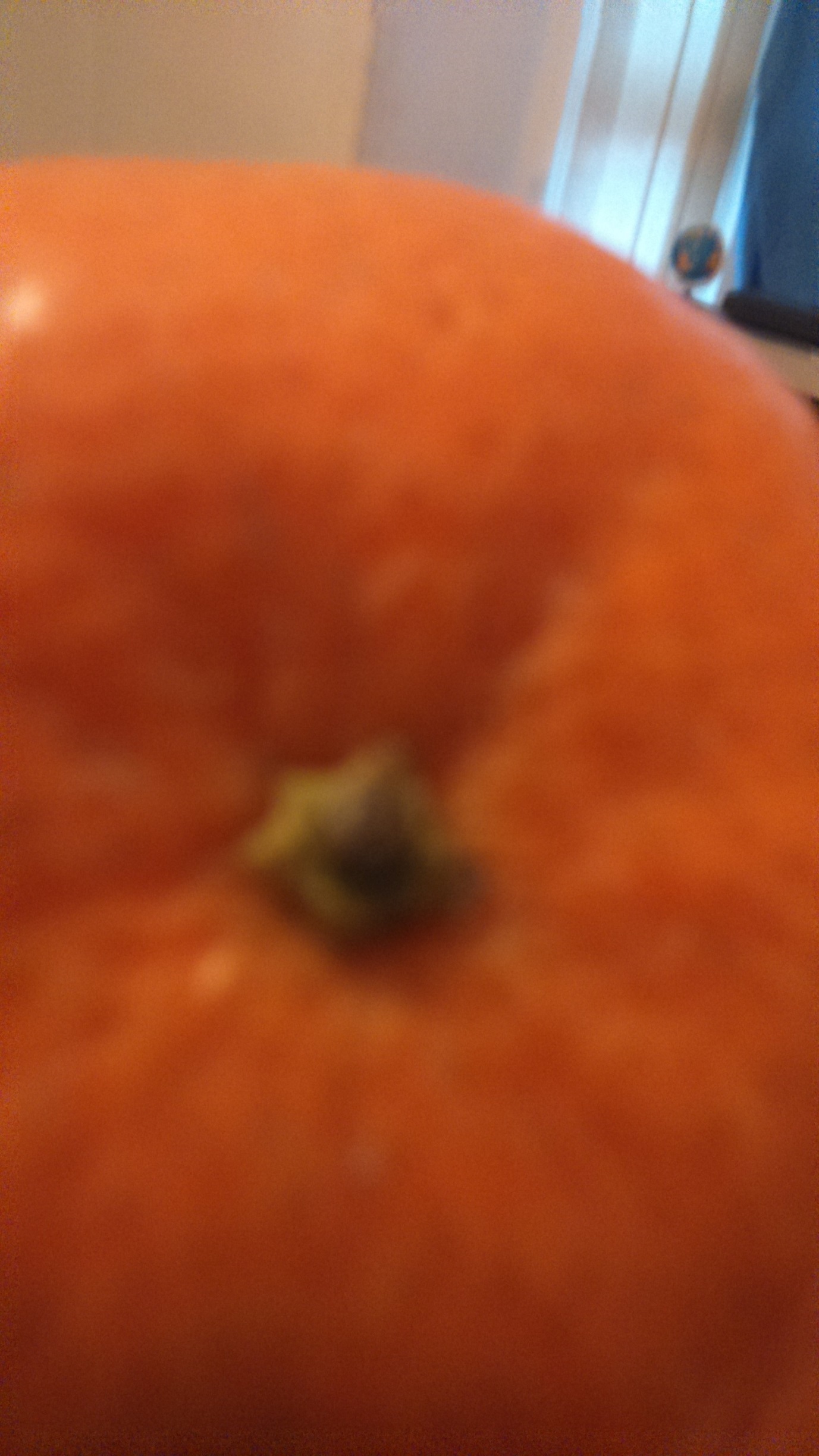 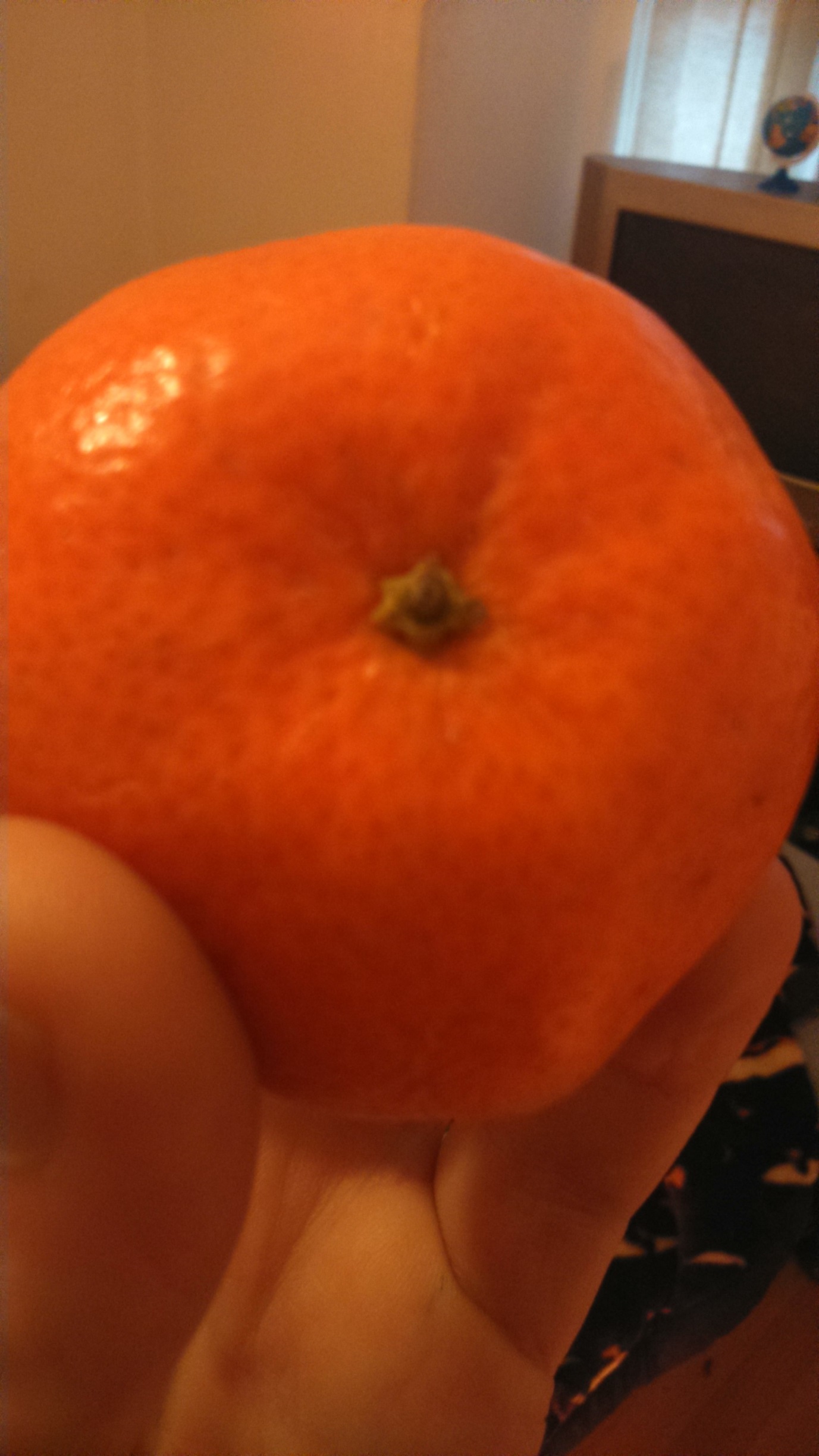 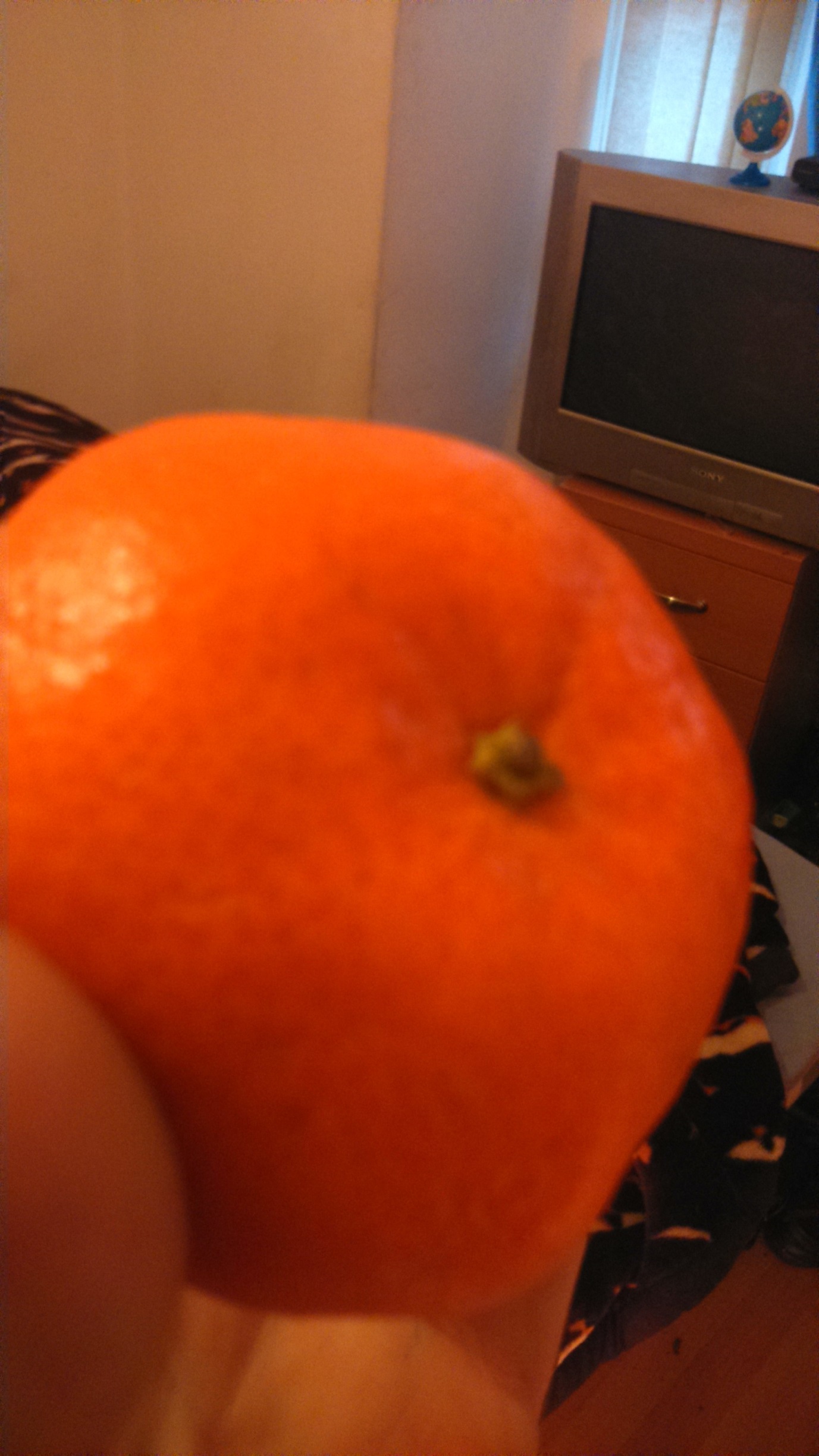 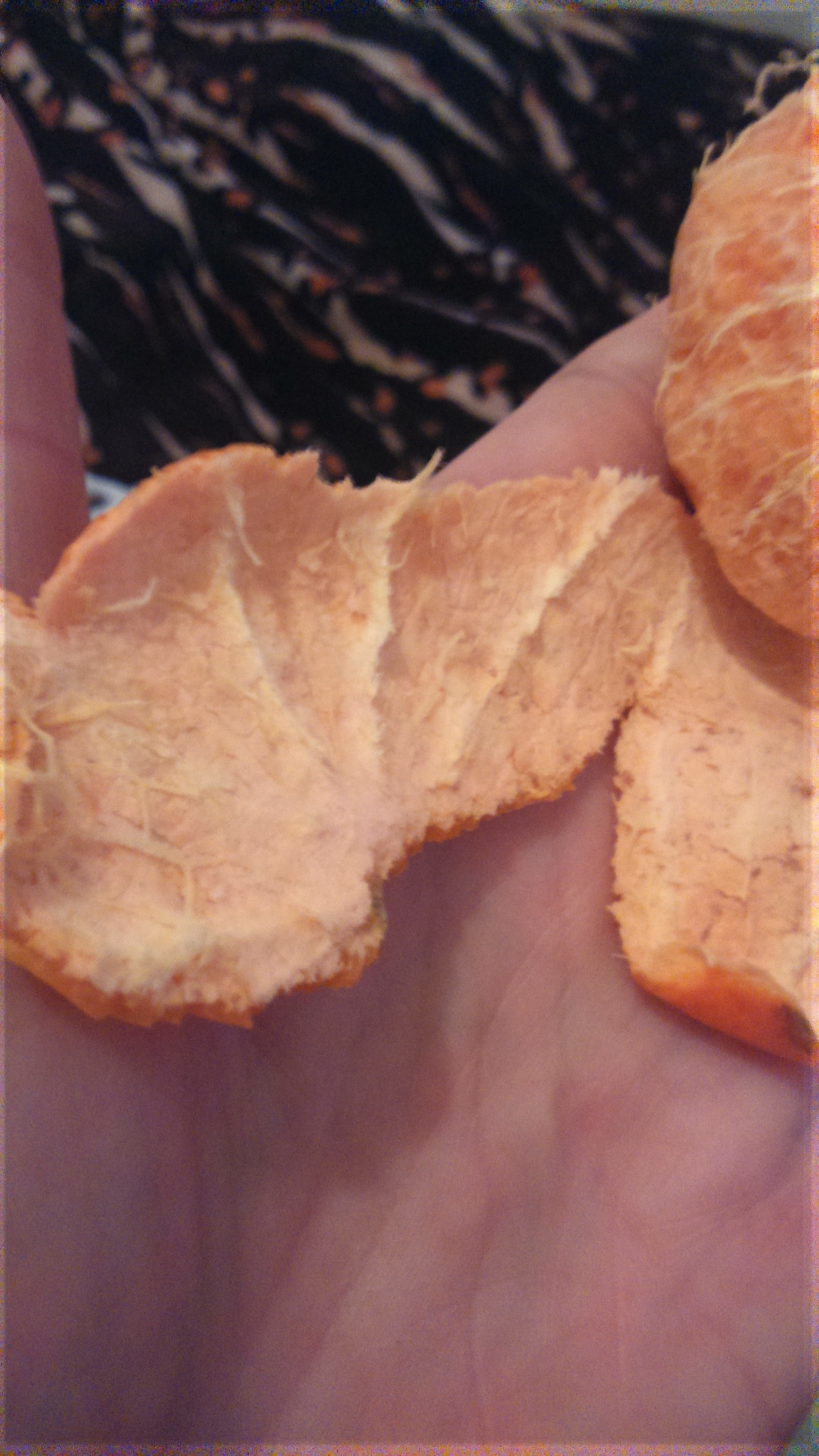 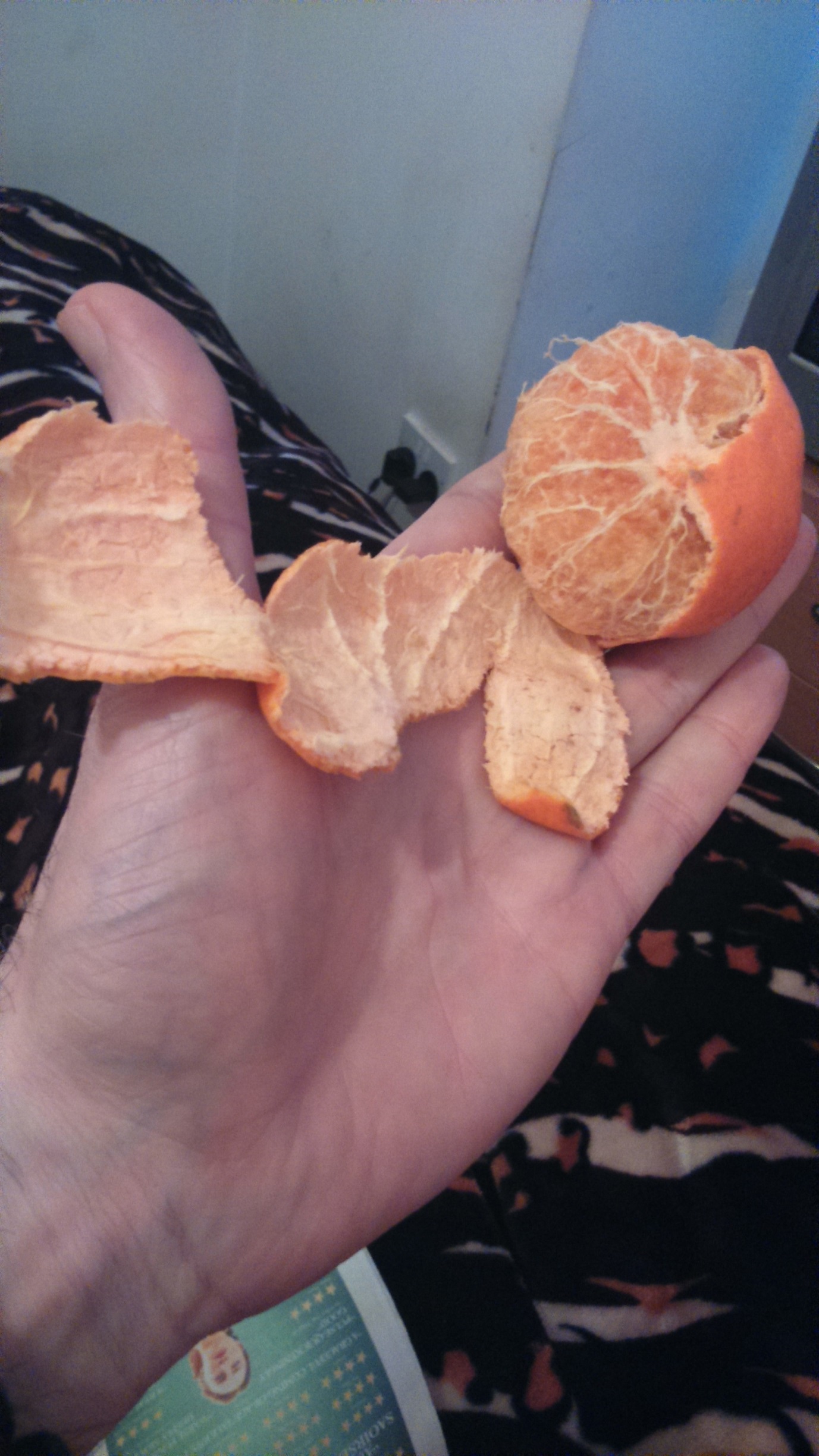 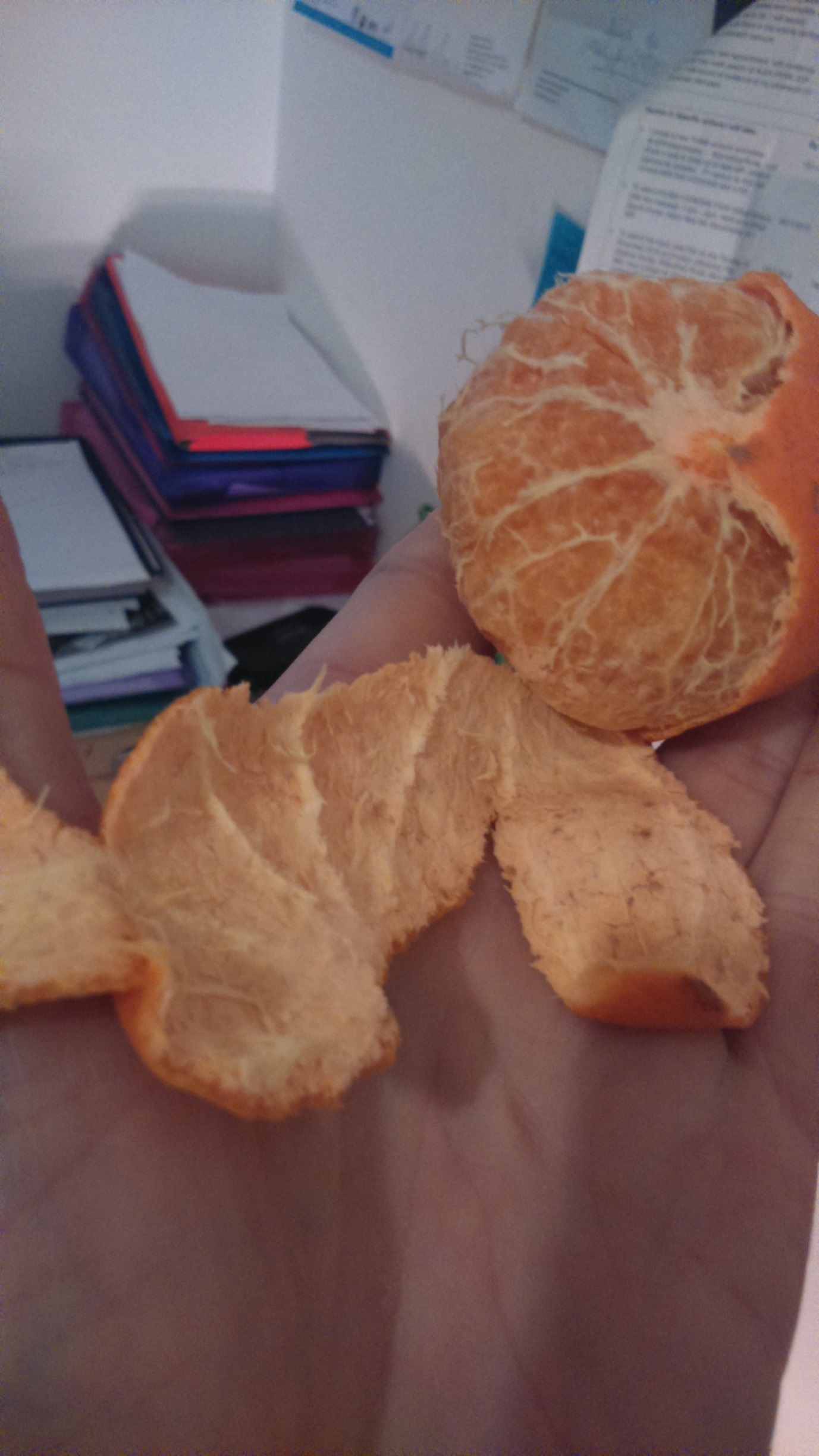 